HAKEMUS TOIMIALAJÄSENEKSI HAKIJANimi		_____________________________________________Osoite		_____________________________________________Puhelin		_____________________________________________Sähköposti		_____________________________________________Kotisivut		_____________________________________________MATKAILUN TOIMIALA	Lentoliikenne	Laivaliikenne	Maaliikenne	Majoitus 	Matkailualan järjestöt Suomessa	Koulutus, konsultointi ja tiedonvälitys 	Matkatoimistot ulkomailla	Ulkomaiset matkailutoimistot	Muut alan palvelutLYHYT SELVITYS TOIMINNASTA JA YHTEYKSISTÄ MATKATOIMISTOIHIN_____________________________________________________________________________________________________________________________________________________________________________________________________________________________________________________________________________________________TOIMITUSJOHTAJA (TAI VASTAAVA)____________________________________________________________________YHTEYSHENKILÖ JA YHTEYSTIEDOT____________________________________________________________________HAKEMUKSEN ALLEKIRJOITUSPaikka ja päiväys 			Allekirjoitus ____________________________	_______________________________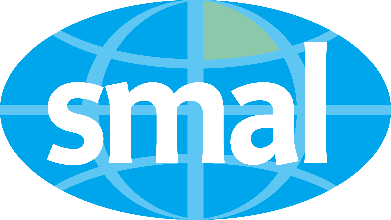  SUOMEN MATKAILUALAN LIITTO RY Resebranschens förbund i Finland • Association of Finnish Travel Industry  Vilhonkatu 4 B, 00100 Helsinki • +358 9 4133 3500 • smal@smal.fi • www.smal.fi 